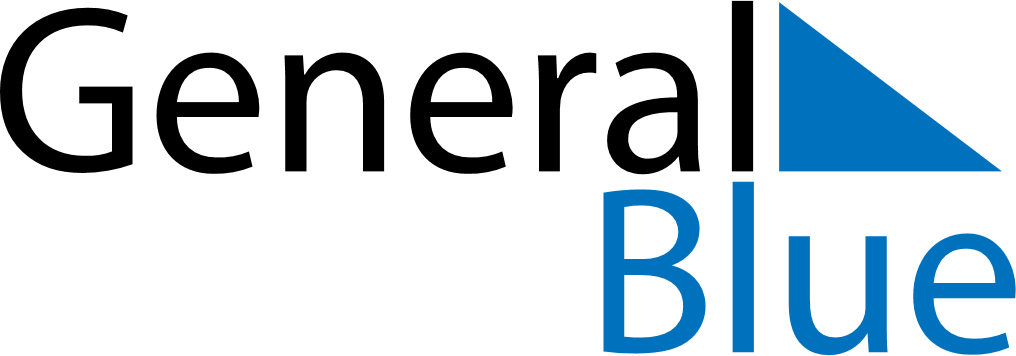 September 2020September 2020September 2020South AfricaSouth AfricaMONTUEWEDTHUFRISATSUN123456789101112131415161718192021222324252627Heritage Day282930